Publicado en  el 24/03/2014 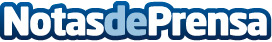 Núria Vilanova, presidenta de Inforpress reconocida con el Máster de Oro del Real Fórum de Alta DirecciónDatos de contacto:InforpressNota de prensa publicada en: https://www.notasdeprensa.es/nuria-vilanova-presidenta-de-inforpress_1 Categorias: Comunicación Universidades http://www.notasdeprensa.es